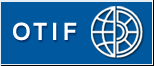 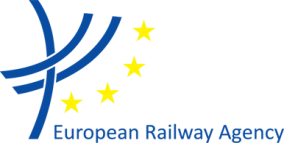 Fahrzeughalterkennzeichnung - AntragsformularTEIL 1: Vom Antragsteller auszufüllenGrüne Flächen sind zwingend auszufüllen(**) – Der Halter trägt die volle Haftung bezüglich der von ihm gewählten VKM-Abkürzung.TEIL 2: Von der zuständigen nationalen Behörde auszufüllen  (EU = Nationale Sicherheitsbehörde (NSB))Datum des AntragesDatum des AntragesDatum des Antrages  __/__/____ (tt/mm/jjjj)  __/__/____ (tt/mm/jjjj)Name des Unternehmens (*)Name des Unternehmens (*)Name des Unternehmens (*)Administrative informationAdministrative informationAdministrative informationAdministrative informationAdministrative informationKontaktperson - Titel, NameKontaktperson - Titel, NameKontaktperson - Titel, NameUnternehmensanschrift (Strasse, Nr.)Unternehmensanschrift (Strasse, Nr.)Unternehmensanschrift (Strasse, Nr.)Postleitzahl und OrtPostleitzahl und OrtPostleitzahl und OrtLand (*)Land (*)Land (*)Telefonnummer (international)Telefonnummer (international)Telefonnummer (international)E-mail Adresse (Unternehmen)E-mail Adresse (Unternehmen)E-mail Adresse (Unternehmen)Website (*)Website (*)Website (*)Name der Einheit, zuständig für die Verwaltung der FahrzeugeName der Einheit, zuständig für die Verwaltung der FahrzeugeName der Einheit, zuständig für die Verwaltung der Fahrzeuge(*)	Es erscheint nur diese Information in der veröffentlichen Liste; (*)	Es erscheint nur diese Information in der veröffentlichen Liste; (*)	Es erscheint nur diese Information in der veröffentlichen Liste; (*)	Es erscheint nur diese Information in der veröffentlichen Liste; (*)	Es erscheint nur diese Information in der veröffentlichen Liste; ANTRAGANTRAGANTRAGANTRAGANTRAGWir sind NICHT im Fahrzeughalterkennzeichnungregister aufgeführt.Wir sind NICHT im Fahrzeughalterkennzeichnungregister aufgeführt.Wir sind NICHT im Fahrzeughalterkennzeichnungregister aufgeführt.Wir sind NICHT im Fahrzeughalterkennzeichnungregister aufgeführt.Wir sind im Fahrzeughalterkennzeichnungregister mit folgender Kennzeichnung aufgeführt:_  _  _  _  _  / _  _  _  _  _        (Lateinisches)           (Nationales Alphabet)Wir sind im Fahrzeughalterkennzeichnungregister mit folgender Kennzeichnung aufgeführt:_  _  _  _  _  / _  _  _  _  _        (Lateinisches)           (Nationales Alphabet)Wir sind im Fahrzeughalterkennzeichnungregister mit folgender Kennzeichnung aufgeführt:_  _  _  _  _  / _  _  _  _  _        (Lateinisches)           (Nationales Alphabet)Wir sind im Fahrzeughalterkennzeichnungregister mit folgender Kennzeichnung aufgeführt:_  _  _  _  _  / _  _  _  _  _        (Lateinisches)           (Nationales Alphabet)Wir beantragen VKM-Code (**)Wir beantragen VKM-Code (**) _  _  _  _  _  / _  _  _  _  _ 	     (Lateinisches)           (Nationales Alphabet) _  _  _  _  _  / _  _  _  _  _ 	     (Lateinisches)           (Nationales Alphabet) _  _  _  _  _  / _  _  _  _  _ 	     (Lateinisches)           (Nationales Alphabet)Wir möchten den Code widerrufenWir möchten den Code widerrufen__/__/____ (tt/mm/jjjj)__/__/____ (tt/mm/jjjj)__/__/____ (tt/mm/jjjj)UnterschriftUnterschriftZuständige Behörde, Land und Organisation          Alle Bestimmungen sind erfüllt          Abgeleht                             BegründungDatum des Beschlusses__/__/____ (tt/mm/jjjj)__/__/____ (tt/mm/jjjj)Unterschrift